Attachment A Contract No. Contract #GSS16090-BUSINESS_C           Contract Title: Business Cards and EnvelopesMINIMUM MANDATORY SUBMISSION REQUIREMENTS CHECKLISTSUBMISSIONS MUST BE IN SEQUENCE AS LISTED BELOW.Any “No” responses must be addressed on Attachment G, Exceptions Form.Attachment BSTATE OF DELAWAREOFFICE OF MANAGEMENT AND BUDGETGOVERNMENT SUPPORT SERVICESCONTRACTING SECTION100 ENTERPRISE PLACE – SUITE 4DOVER, DELAWARE 19904-8202NO BID REPLY FORMContract No. Contract #GSS16090-BUSINESS_C           Contract Title: Business Cards and EnvelopesTo assist us in obtaining good competition on our Request for Bids, we ask that each firm that has received an invitation, but does not wish to bid, state their reason(s) below and return in a clearly marked envelope displaying the contract number.  This information will not preclude receipt of future invitations unless you request removal from the Bidder's List by so indicating below, or do not return this form or bona fide bid.Unfortunately, we must offer a "No Bid" at this time because:          	1.  We do not wish to participate in the bid process.          	2.  We do not wish to bid under the terms and conditions of the Request for Bid document.  Our objections are:          	3.  We do not feel we can be competitive.          	4.  We cannot submit a Bid because of the marketing or franchising policies of the manufacturing company.          	5.  We do not wish to sell to the State.  Our objections are:  					          	6.  We do not sell the items/services on which Bids are requested.          	7.  Other:												FIRM NAME							SIGNATURE		  We wish to remain on the Bidder's List for these goods or services.		  We wish to be deleted from the Bidder's List for these goods or services.PLEASE FORWARD NO PROPOSAL REPLY FORM TO THE CONTRACT OFFICER IDENTIFIED. Attachment CContract No. Contract #GSS16090-BUSINESS_C           Contract Title: Business Cards and EnvelopesDEADLINE TO RESPOND: June 14, 2016NON-COLLUSION STATEMENTThis is to certify that the undersigned Vendor has neither directly nor indirectly, entered into any agreement, participated in any collusion or otherwise taken any action in restraint of free competitive bidding in connection with this proposal, and further certifies that it is not a sub-contractor to another Vendor who also submitted a proposal as a primary Vendor in response to this solicitation submitted this date to the State of Delaware, Office of Management and Budget, Government Support Services.It is agreed by the undersigned Vendor that the signed delivery of this bid represents, subject to any express exceptions set forth at Attachment G, the Vendor’s acceptance of the terms and conditions of this solicitation including all specifications and special provisions.NOTE:  Signature of the authorized representative MUST be of an individual who legally may enter his/her organization into a formal contract with the State of Delaware, Office of Management and Budget, Government Support Services.COMPANY NAME ______________________________________________________________   (Check one)NAME OF AUTHORIZED REPRESENTATIVE 									SIGNATURE								TITLE					COMPANY ADDRESS												PHONE NUMBER						   FAX NUMBER				EMAIL ADDRESS	______________________________									STATE OF DELAWAREFEDERAL E.I. NUMBER    				   	LICENSE NUMBER_____________________________The above table is for informational and statistical use only.PURCHASE ORDERS SHOULD BE SENT TO:              (COMPANY NAME)												ADDRESS													CONTACT													PHONE NUMBER						   	FAX NUMBER  					EMAIL ADDRESS												AFFIRMATION:  Within the past five (5) years, has your firm, any affiliate, any predecessor company or entity, owner, Director, officer, partner or proprietor been the subject of a Federal, State, Local government suspension or debarment?YES 		  NO 		 if yes, please explain 							THIS PAGE SHALL BE SIGNED, NOTARIZED AND RETURNED FOR YOUR BID TO BE CONSIDEREDSWORN TO AND SUBSCRIBED BEFORE ME this ________ day of                                       ,    20 __________Notary Public							My commission expires 			City of 					County of 					State of 		Attachment DBOND WAIVED10% BOND TO ACCOMPANY PROPOSAL(NOT NECESSARY IF CERTIFIED CHECK IS USED) OR BOND IS WAIVED	   KNOW ALL MEN BY THESE PRESENTS That _____ _____________________________ of ______________________ of the County of _____________ and State of _________________ principal, and _________________________ of ________________________ of the County of ________________ and the State of ______________________ as surety, legally authorized to do business in the State of Delaware, are held and firmly bound unto the State of Delaware in the sum of ____________ Dollars or ________ per cent (not to exceed ____________ Dollars) of amount bid on Contract No. _________________ to be paid to said State of Delaware for the use and benefit of the _____________________________ of said State, for which payment well (hereinafter referred to as Agency) and truly to be made, we do bind ourselves, our and each of our heirs, executors, administrators, and successors, jointly and severally for and in the whole, firmly by these presents.   NOW THE CONDITION OF THIS OBLIGATION IS SUCH That if the above bounden principal ___________________________ who has submitted to said Agency of the State of Delaware, a certain proposal to enter into a certain contract to be known as Contract No. ____________, for the furnishing of certain products and/or services within the said State of Delaware shall be awarded said Contract No. ____________, and if said _________________ shall well and truly enter into and execute said Contract No. ____________ and furnish therewith such surety bond as may be required by the terms of said contract and approved by said Agency, said contract and said bond to be entered into within twenty days after the date of official notice of the award thereof in accordance with the terms of said proposal, then this obligation to be void or else to be and remain in full force and virtue.   Sealed with __________________ seal and dated this _________ day of ________________ in the year of our Lord two thousand and ______ (20       ).SEALED AND DELIVERED IN THE     Presence of	________________________	________________________ (Seal)									Name of Bidder (Principal)Witness_________________________ 	BY  			_________________________ (Seal)		Corporate 		  Seal							_________________________					       						Title_________________________ BY				________________________ (Seal)										Name of Surety			         						________________________ (Seal)			         						_________________________											TitleAttachment ESUBCONTRACTOR INFORMATION FORMContract No. Contract #GSS16090-BUSINESS_C           Contract Title: Business Cards and EnvelopesUse a separate form for each subcontractorAttachment FBUSINESS REFERENCESContract No. Contract #GSS16090-BUSINESS_C           Contract Title: Business Cards and EnvelopesList a minimum of three business references, including the following information:Business Name and Mailing addressContact Name and phone numberNumber of years doing business withType of work performedPlease do not list any State Employee as a business reference.  If you have held a State contract within the last 5 years, please provide a separate list the contract(s).State of Delaware personnel MAY NOT BE USED as references.Attachment GITB EXCEPTIONS FORMContract No. Contract #GSS16090-BUSINESS_C           Contract Title: Business Cards and EnvelopesProposals must include all exceptions to the specifications, terms or conditions contained in this ITB.  If the vendor is submitting the proposal without exceptions, please state so below.	By checking this box, the Vendor acknowledges that they take no exceptions to the specifications, terms or conditions found in this ITB.Note: Vendor may use additional pages as necessary, but the format shall be the same as provided above.Attachment HCONFIDENTIALITY FORMContract No. Contract #GSS16090-BUSINESS_C           Contract Title: Business Cards and Envelopes  By checking this box, the Vendor acknowledges that they are not providing any information they declare to be confidential or proprietary for the purpose of production under 29 Del. C. ch. 100, Delaware Freedom of Information Act.Note: Vendor may use additional pages as necessary, but the format shall be the same as provided above.Attachment IState of DelawareOffice of Supplier DiversityCertification ApplicationThe most recent application can be downloaded from the following site:http://gss.omb.delaware.gov/osd/certify.shtmlSubmission of a completed Office of Supplier Diversity (OSD) application is optional and does not influence the outcome of any award decision. The minimum criteria for certification require the entity must be at least 51% owned and actively managed by a person or persons who are eligible: minorities, women, veterans, and/or service disabled veterans. Any one or all of these categories may apply to a 51% owner.     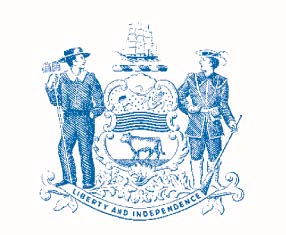 Complete application and mail, email or fax to:Office of Supplier Diversity (OSD)100 Enterprise Place, Suite 4Dover, DE 19904-8202Telephone: (302) 857-4554 Fax: (302) 677-7086 Email:  osd@state.de.usWeb site:  http://gss.omb.delaware.gov/osd/index.shtmlTHE OSD ADDRESS IS FOR OSD APPLICATIONS ONLY.  THE OSD WILL NOT ACCEPT ANY VENDOR BID RESPONSE PACKAGES.Item NumberDescriptionIncluded ?? (check     yes or no)A.Table of Contents clearly identifying the structure of the proposal and showing page numbers for each of the required components. Yes     No       B.Brief Vendor Cover Letter including an Applicant's experience, if any, providing similar services. The letter shall be signed by a representative who has the legal capacity to enter the organization into a formal contract with Government Support Services.Yes     No       C.Two (2) paper copies of the bidder’s proposal, one marked as Master Copy, with all signatures being original.  This includes all Appendix A Tabs printed and all Forms required in the RFP.  Yes     No       D.One (1) electronic copy of the complete bidder’s proposal (submitted on CD/DVD or USB Memory Stick). If the paper copy of the proposal includes a printed catalog, an electronic version of the catalog must be included on the CD/DVD or USB Memory Stick. (If catalogs are not available in electronic version, then one (1) additional copy of the paper catalog must be provided).  All copies must have completed Appendix A in active EXCEL format, Vendor’s Proposal and Forms required in this proposal.  Include vendor catalog/brochures either in pdf. format or link to website on each CD or DVD.  All documents in vendor’s bid CD/DVD or USB Memory Stick (excluding APPENDIX A pricing spreadsheet) should be scanned and saved as ONE PDF file.  Please avoid saving individual pdf. pages of your proposal. VERIFY ALL CD/DVD MEDIA DISC WORK CORRECTLY FROM SEVERAL SOURCES PRIOR TO SUBMISSION.Yes     No       E.One (1) complete signed and notarized copy of the Non-Collusion agreement (see Attachment 2 above).  MUST HAVE ORIGINAL SIGNATURES AND NOTARY MARK.Yes     No       F.One (1) completed Office of Supplier Diversity application– if applicable.Yes     No       N/A      G.One (1) completed Exceptions form Yes     No       H.One (1) completed Confidentiality and Proprietary Information form (see Attachment 5 above)Yes     No       I.One (1) complete Business References Form (see Attachment 6 above)Yes     No       J.One (1) certificate of insurance.  Please ensure you have the correct insurance levels as specified in this RFP.Yes     No       K.One (1) completed Subcontractor Information Form (for each Subcontractor) - if applicable Yes     No       N/A      L.Three (3) samples of each envelope being bid on.  Please ensure samples are not mixed together and that they are clearly labeled by Vendor Name and correct item number as stated in Appendix A.  Yes     No       M.Mill Certification for Recycled Envelopes.  The certification shall accompany the bid, and shall be on letterhead from the mill, and signed by an official of the company.  Yes     No       N.One (1) complete copy of this checklist filled out by the Applicant.  Yes     No       CorporationPartnershipIndividualCOMPANY CLASSIFICATIONS:  CERT. NO.: __________________Certification type(s)Circle all that applyCOMPANY CLASSIFICATIONS:  CERT. NO.: __________________Minority Business Enterprise (MBE)Yes 	NoCOMPANY CLASSIFICATIONS:  CERT. NO.: __________________Woman Business Enterprise (WBE)Yes 	NoCOMPANY CLASSIFICATIONS:  CERT. NO.: __________________Disadvantaged Business Enterprise (DBE)Yes 	NoCOMPANY CLASSIFICATIONS:  CERT. NO.: __________________Veteran Owned Business Enterprise (VOBE)Yes 	NoCOMPANY CLASSIFICATIONS:  CERT. NO.: __________________Service Disabled Veteran Owned Business Enterprise (SDVOBE)Yes 	NoPART I – STATEMENT BY PROPOSING VENDORPART I – STATEMENT BY PROPOSING VENDORPART I – STATEMENT BY PROPOSING VENDORPART I – STATEMENT BY PROPOSING VENDORPART I – STATEMENT BY PROPOSING VENDOR1.  CONTRACT NO.GSS13484A-OUTPRINT1.  CONTRACT NO.GSS13484A-OUTPRINT2. Proposing Vendor Name:2. Proposing Vendor Name:3. Mailing Address4.  SUBCONTRACTOR4.  SUBCONTRACTORa. NAMEa. NAME4c. Company OSD Classification:Certification Number:  _____________________4c. Company OSD Classification:Certification Number:  _____________________4c. Company OSD Classification:Certification Number:  _____________________b. Mailing Address:b. Mailing Address:4d. Women Business Enterprise                Yes       No4e. Minority Business Enterprise                Yes       No4f. Disadvantaged Business Enterprise      Yes       No4g. Veteran Owned Business Enterprise    Yes       No4h. Service Disabled Veteran Owned Business Enterprise                                    Yes       No4d. Women Business Enterprise                Yes       No4e. Minority Business Enterprise                Yes       No4f. Disadvantaged Business Enterprise      Yes       No4g. Veteran Owned Business Enterprise    Yes       No4h. Service Disabled Veteran Owned Business Enterprise                                    Yes       No4d. Women Business Enterprise                Yes       No4e. Minority Business Enterprise                Yes       No4f. Disadvantaged Business Enterprise      Yes       No4g. Veteran Owned Business Enterprise    Yes       No4h. Service Disabled Veteran Owned Business Enterprise                                    Yes       No5.   DESCRIPTION OF WORK BY SUBCONTRACTOR5.   DESCRIPTION OF WORK BY SUBCONTRACTOR5.   DESCRIPTION OF WORK BY SUBCONTRACTOR5.   DESCRIPTION OF WORK BY SUBCONTRACTOR5.   DESCRIPTION OF WORK BY SUBCONTRACTOR6a. NAME OF PERSON SIGNING7. BY (Signature)7. BY (Signature)8. DATE SIGNED8. DATE SIGNED6b. TITLE OF PERSON SIGNING7. BY (Signature)7. BY (Signature)8. DATE SIGNED8. DATE SIGNED PART II – ACKNOWLEDGEMENT BY SUBCONTRACTOR PART II – ACKNOWLEDGEMENT BY SUBCONTRACTOR PART II – ACKNOWLEDGEMENT BY SUBCONTRACTOR PART II – ACKNOWLEDGEMENT BY SUBCONTRACTOR PART II – ACKNOWLEDGEMENT BY SUBCONTRACTOR9a. NAME OF PERSON SIGNING10. BY (Signature)10. BY (Signature)11. DATE SIGNED11. DATE SIGNED9b. TITLE OF PERSON SIGNING10. BY (Signature)10. BY (Signature)11. DATE SIGNED11. DATE SIGNED1.  Contact Name & Title:  Business Name:  Address:  Email:  Phone # / Fax #:  Current Vendor (YES or NO):  Years Associated & Type of Work Performed:    2.  Contact Name & Title:  Business Name:  Address:  Email:  Phone # / Fax #:  Current Vendor (YES or NO):  Years Associated & Type of Work Performed:    3.  Contact Name & Title:  Business Name:  Address:  Email:  Phone # / Fax #:  Current Vendor (YES or NO):  Years Associated & Type of Work Performed:    Paragraph # and page #Exceptions to Specifications, terms or conditionsProposed AlternativeConfidentiality and Proprietary Information